                                «Все цвета, кроме чёрного».                                               3 «а» класс. Классный руководитель: Петрова Ольга Феликсовна.Задачи занятий: • формирование у детей представления о ценности здоровья и необходимости бережного отношения к нему;                                                                 • расширение знаний детей о правилах здорового образа жизни, формирование готовности соблюдать эти правила;                                                      • формирование умения оценивать себя (свое состояние, поступки, поведение) и других людей;  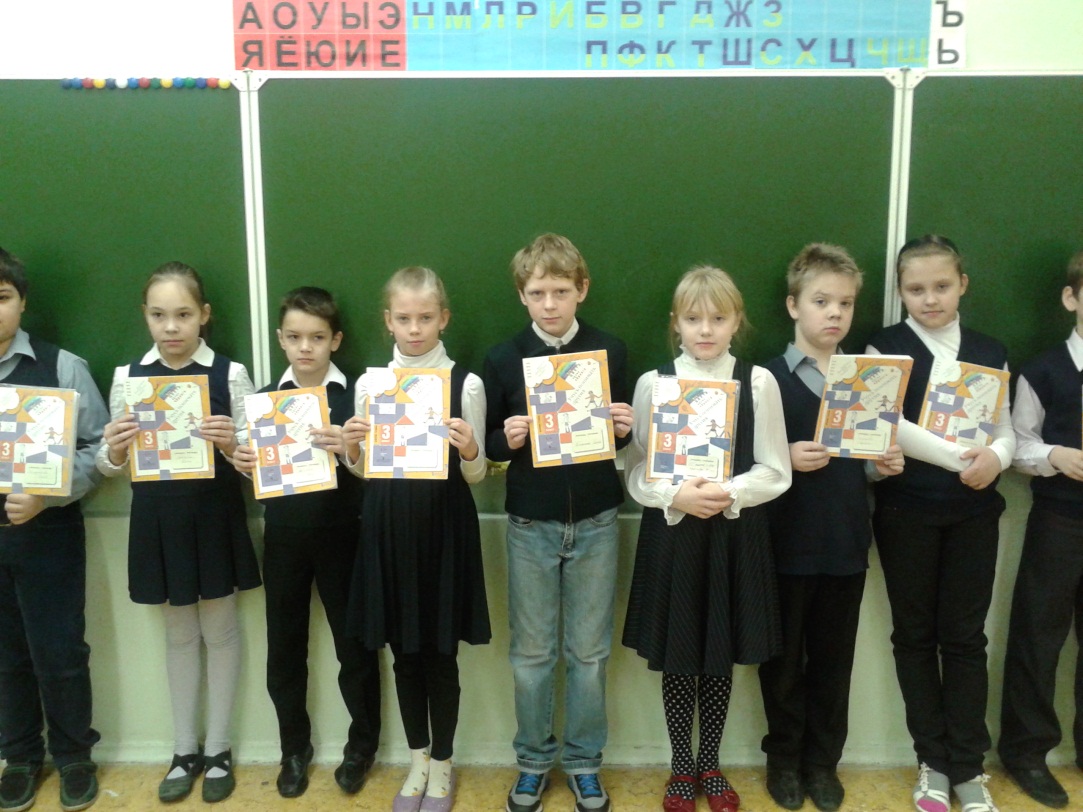    На занятиях здоровья ребятишки очень любят делать физминутки. Каждый день наш класс начинает с зарядки. Мы учимся следить за своим здоровьем.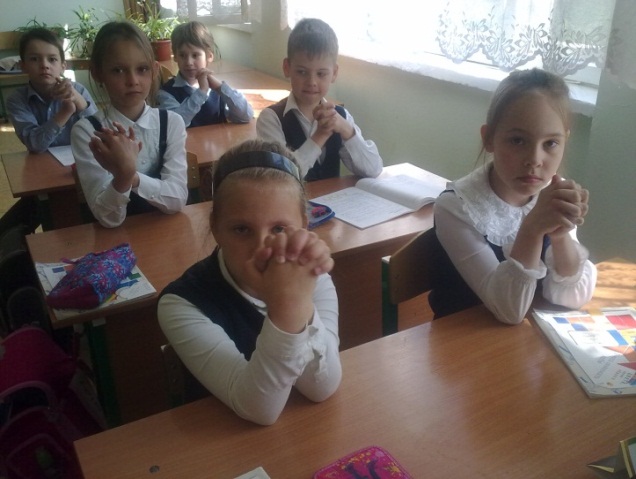 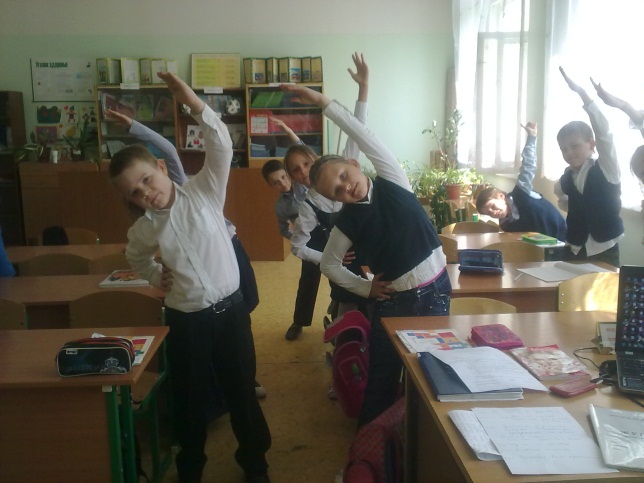 Мы очень любим работать группами  с радостью ждём эти занятия.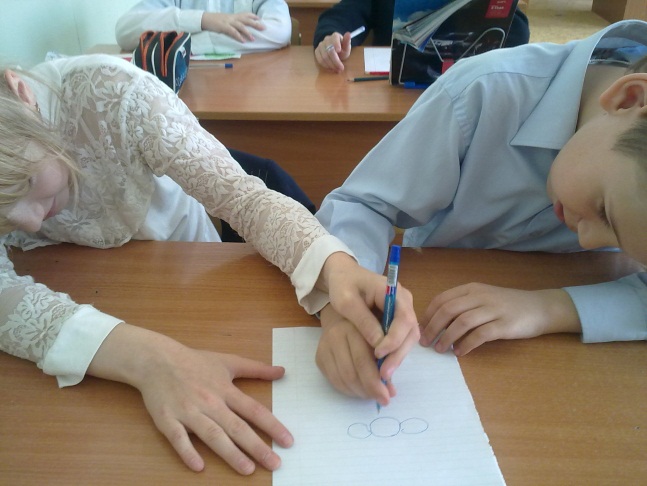 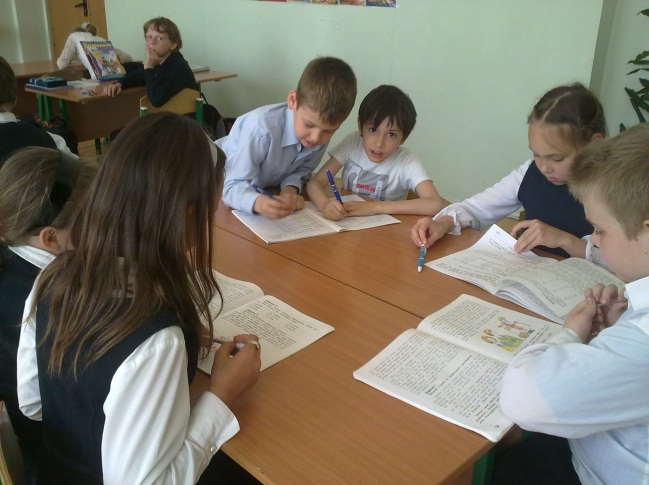 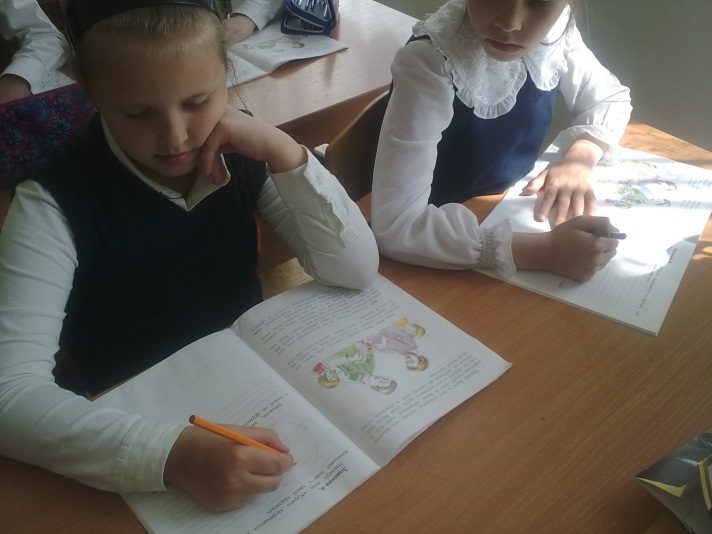 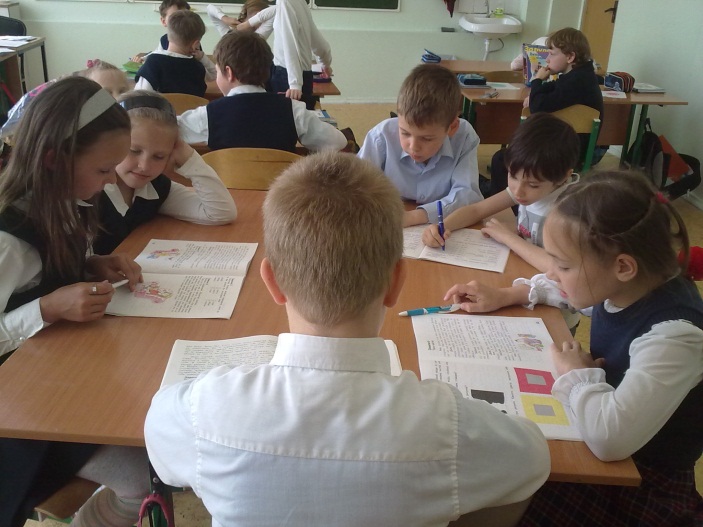 Закаливание и спорт.Одним из важнейших условий профилактики вредных привычек и формирование ЗОЖ –закаливание, занятия физкультурой и спортом.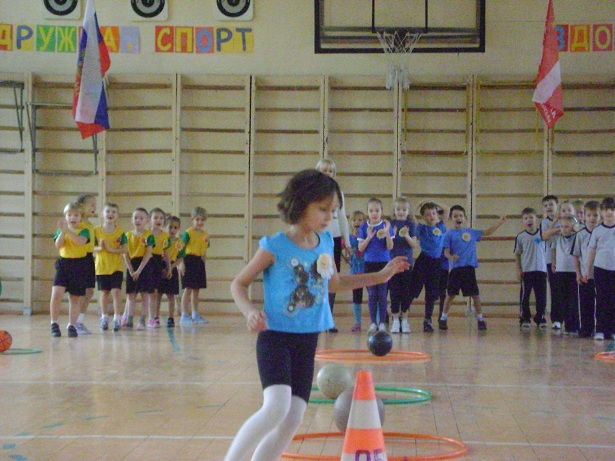 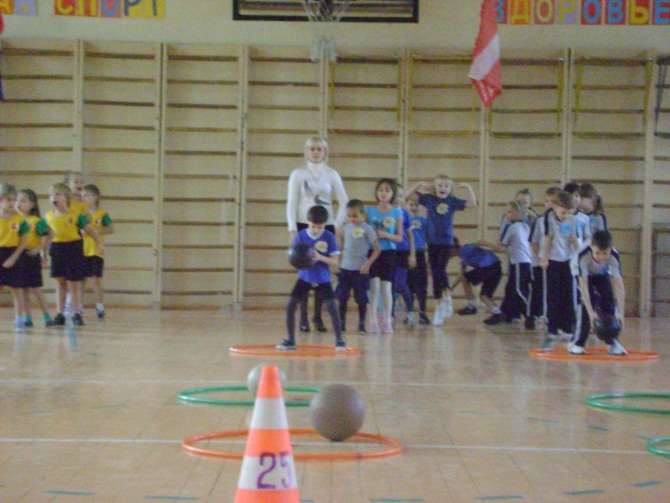 Правильное питание.   На занятии  мы озвучили золотые правила питания:                    1.Главное - не переедайте.  2.Ешьте в  одно  и  тоже время.  3.Пережёвывайте пищу. 4.Не употребляйте вредные продукты питания.              .   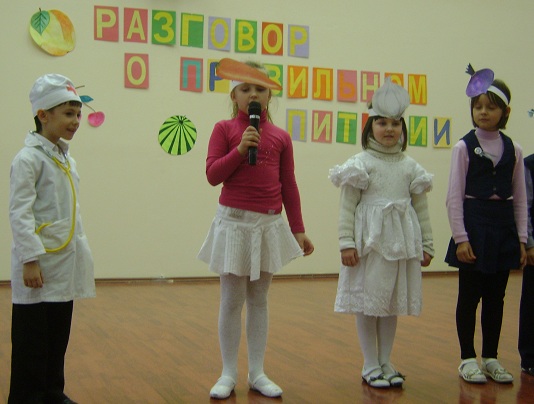 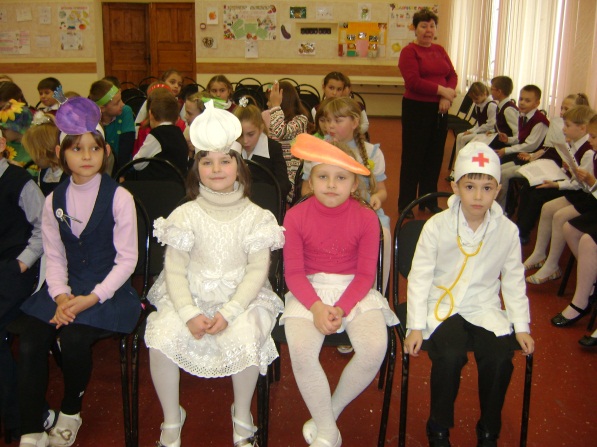 НМмМмммИзмерение пульса на уроке здоровья. Работа кистей.Мы следим за своим здоровьем.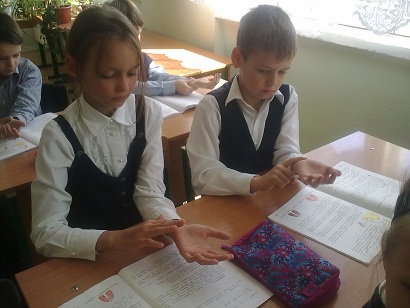 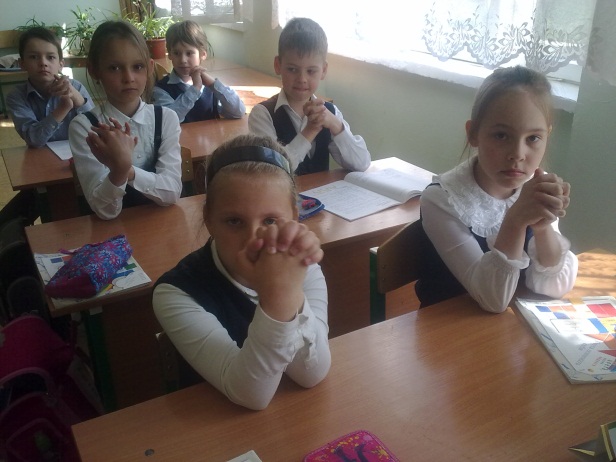 